GRADOVI ZA PRINCESE IN VITEZE 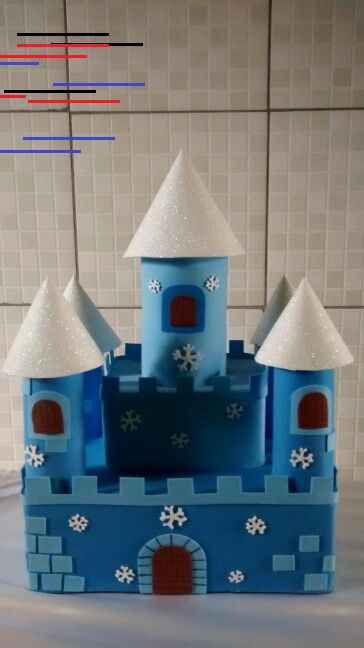 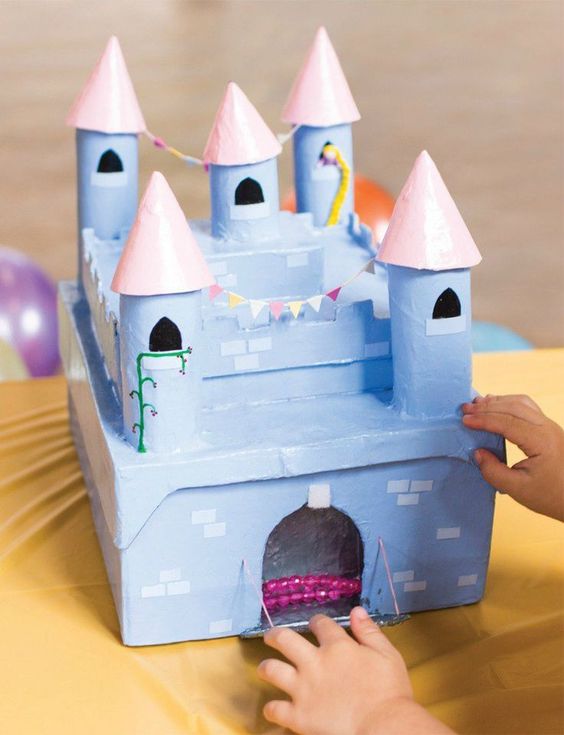 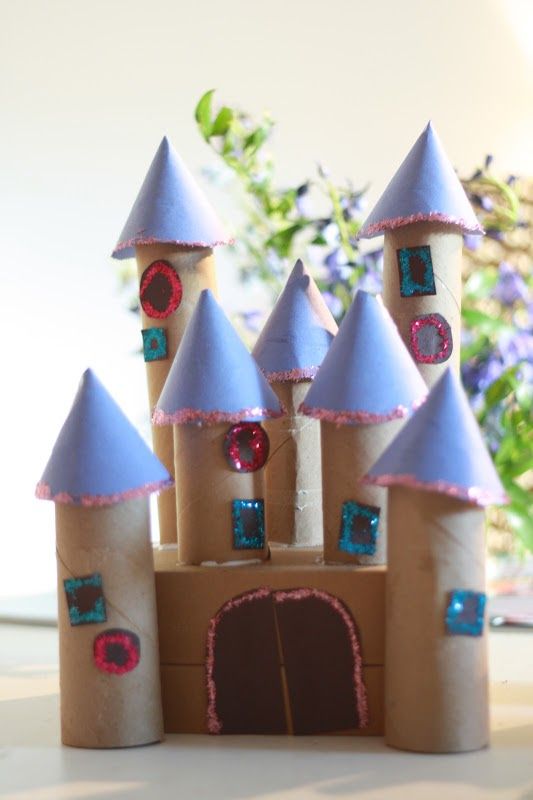 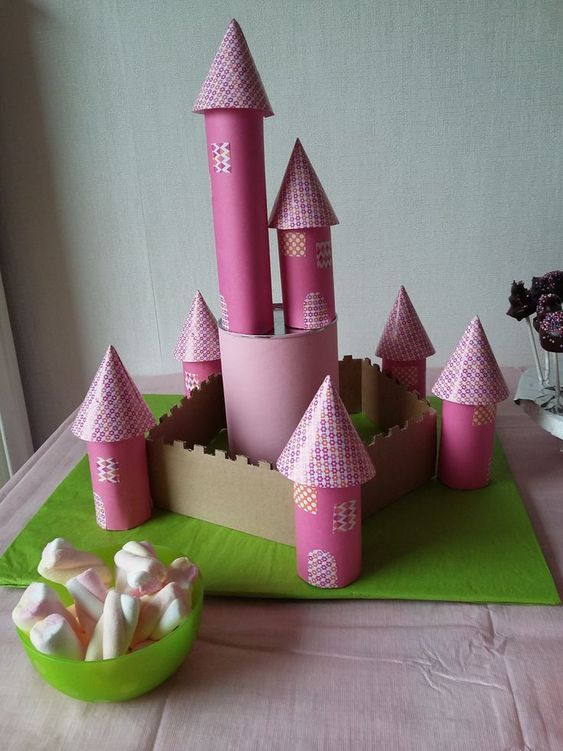 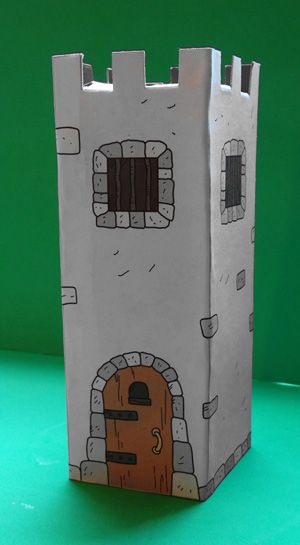 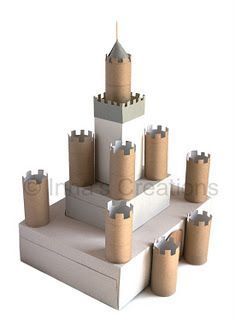 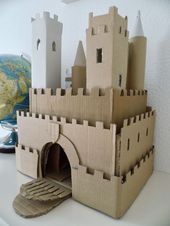 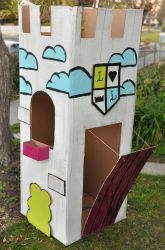 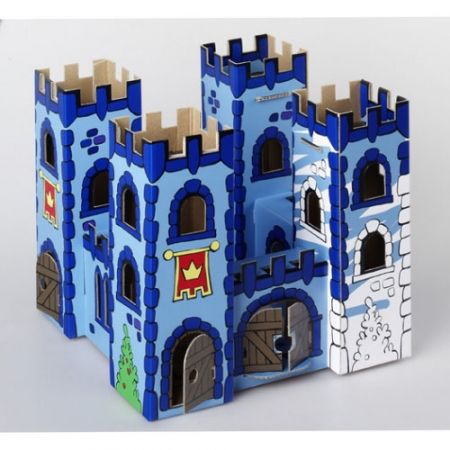 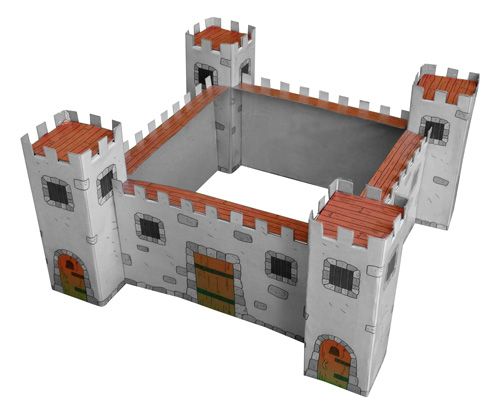 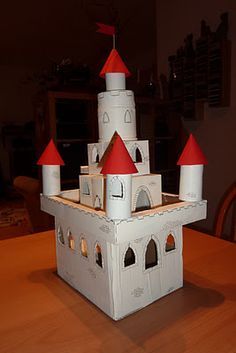 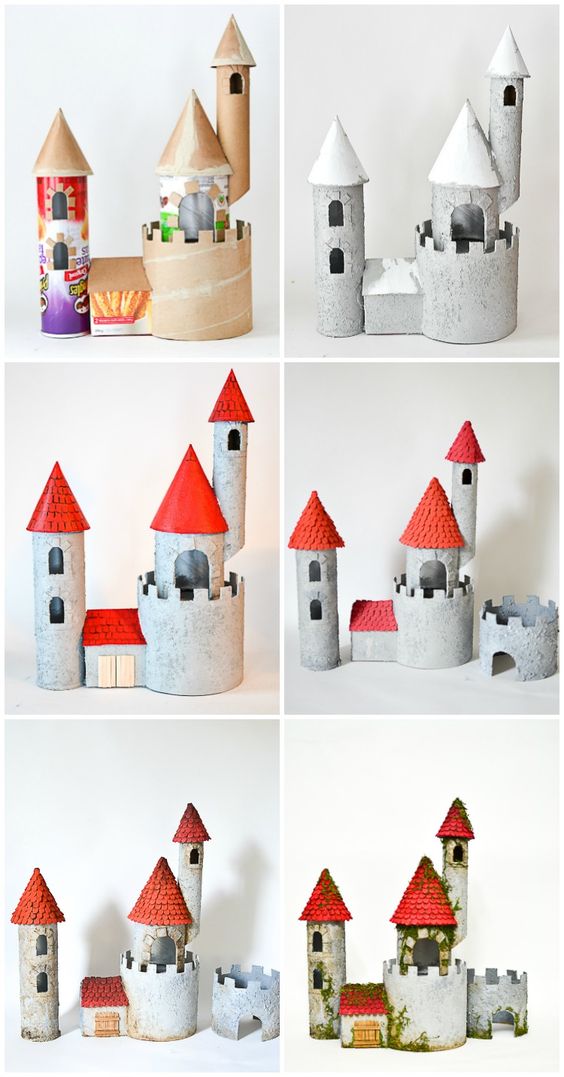 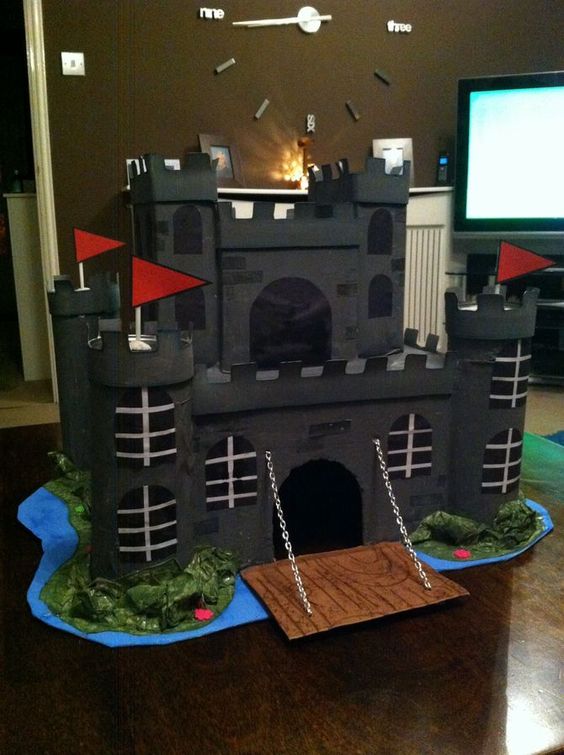 